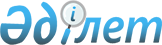 Ерейментау аудандық мәслихатының кейбір шешімдерінің күші жойылды деп тану туралыАқмола облысы Ерейментау аудандық мәслихатының 2020 жылғы 29 мамырдағы № 6С-49/8-20 шешімі. Ақмола облысының Әділет департаментінде 2020 жылғы 2 маусымда № 7872 болып тіркелді
      Қазақстан Республикасының 2016 жылғы 6 сәуірдегі "Құқықтық актілер туралы" Заңының 27 бабына сәйкес, Ерейментау аудандық мәслихаты ШЕШІМ ҚАБЫЛДАДЫ:
      1. Ерейментау аудандық мәслихатының кейбір шешімдерінің күші жойылды деп танылсын:
      1) Ерейментау аудандық мәслихатының "Ерейментау ауданының аз қамтылған отбасыларына (азаматтарына) тұрғын үй көмегін көрсетудің тәртібі мен мөлшерін айқындау туралы" 2015 жылғы 3 наурыздағы № 5С-35/2-15 шешімі (Нормативтік құқықтық актілерді мемлекеттік тіркеу тізілімінде № 4730 болып тіркелген, 2015 жылғы 2 маусымдағы "Әділет" ақпараттық-құқықтық жүйесінде жарияланған);
      2) Ерейментау аудандық мәслихатының "Ерейментау аудандық мәслихатының 2015 жылғы 3 наурыздағы № 5С-35/2-15 "Ерейментау ауданының аз қамтылған отбасыларына (азаматтарына) тұрғын үй көмегін көрсетудің тәртібі мен мөлшерін айқындау туралы" шешіміне өзгерістер енгізу туралы" 2016 жылғы 29 сәуірдегі № 6С-3/4-16 шешімі (Нормативтік құқықтық актілерді мемлекеттік тіркеу тізілімінде № 5388 болып тіркелген, 2016 жылғы 16 маусымдағы "Әділет" ақпараттық-құқықтық жүйесінде жарияланған).
      2. Осы шешім Ақмола облысының Әділет департаментінде мемлекеттік тіркелген күнінен бастап күшіне енеді және ресми жарияланған күнінен бастап қолданысқа енгізіледі.
      "КЕЛІСІЛДІ"
					© 2012. Қазақстан Республикасы Әділет министрлігінің «Қазақстан Республикасының Заңнама және құқықтық ақпарат институты» ШЖҚ РМК
				
      Ерейментау аудандық
мәслихатының сессия төрағасы

Ю.Адайкин

      Ерейментау аудандық
мәслихатының хатшысы

К.Махметов

      Ерейментау ауданының әкімдігі
